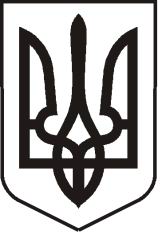 УКРАЇНАЛУГАНСЬКА   ОБЛАСТЬПОПАСНЯНСЬКА  МІСЬКА  РАДАВИКОНАВЧИЙ КОМІТЕТРIШЕННЯ17 грудня 2014 р.                             м. Попасна		                               № 115Про зміни до міської Програми
розвитку фізичної культури і спортуу м. Попасна на 2011-2014 рокиВідповідно до ст.52 Закону України «Про місцеве самоврядування в Україні»,   виконавчий комітет Попаснянської міської ради В И Р І Ш И В:Інформацію щодо внесення змін до міської Програми розвитку фізичної культури і спорту у м. Попасна на 2011-2014 роки взяти до відома (додаються).Винести на розгляд сесії міської ради  питання щодо внесення змін до міської Програми розвитку фізичної культури і спорту у м. Попасна на 2011-2014 роки.  Контроль за виконанням рішення покласти  на секретаря ради Лисиченко Т.Є.          Міський голова                                                                                 Ю.І. Онищенко                                                                                                                     Додаток                                                                                                                      до рішення виконкому                                                                                                                     міської ради                                                                                                                     17.12.2014  № 115Змінидо міської Програми розвитку фізичної культуриі спорту у м. Попасна на 2011-2014 рокиНазву програми викласти у наступній редакції «Міська Програма розвитку фізкультури і спорту  у м. Попасна на 2011-2015 роки»По всьому  тексту Програми замінити цифри та слова«2014 рік» на «2015 рік».Розділ «Заходи розвитку фізкультури і спорту у м. Попасна на 2011-2015 роки» викласти у новій редакції: 	    1. Створити при кожному дошкільному навчальному закладі спортивні майданчики та приміщення  фізкультурно-оздоровчого призначення, провести їх благоустрій та обладнання.Організаційний відділ виконкому Попаснянської міської ради, ДНЗ № 1,6,72011-2015 роки
2. Проводити змагання за програмою «Старти надій», «Шкіряний м’яч», «Золота шайба»,  інші спортивно - масові заходи серед учнівської молоді.Організаційний відділ  виконкому Попаснянської міської ради, МСЗ «Відродження»2011-2015 роки3. Вивчити питання та внести пропозиції щодо можливості виділення  спеціальних приміщень у  житлових будинках для утворення та організації роботи дитячо–підліткових, фізкультурно-спортивних клубів.Організаційний відділ виконкому Попаснянської міської ради2011-2015 роки
    4. Забезпечити збереження та розвиток мережі дитячо – підліткових, фізкультурно-спортивних клубів за місцем проживання населення, їх утримання, обладнання, ремонт.  Організаційний відділ виконкому Попаснянської міської ради, КП «СКП», ОСББ міста 2011-2015 роки 
    5. Забезпечити проведення щороку міської Спартакіади «Здоров’я» та інших масових спортивних змагань: армрестлінг, шахи, шашки, доміно, настільний теніс, міні - футбол, крос весняний, баскетбол,  гирьовий спорт, волейбол, більярд.    Організаційний відділ виконкому Попаснянської міської ради, МСЗ «Відродження» січень – грудень 2011-2015 роки
6. Проводити щорічний весняний місячник з ремонту та облаштування спортивних майданчиків.Організаційний відділ виконкому Попаснянської міської ради, КП «СКП», ПП «Центроград – Попасна », ПП «Елітжитлком», ОСББ міста  2011 – 2015 роки7. Щорічно проводити спортивно – масові заходи, присвячені Дню міста, Дню фізкультурника, Дню захиста дітей, масові заходи «Веселі старти».                     
Організаційний відділ виконкому Попаснянської міської ради, МСЗ«Відродження»2011 – 2015 роки
8. Проводити масове купання у ополонці на Водохрещення.                 
Організаційний відділ виконкому Попаснянської міської ради /січень/ 2011 – 2015 роки
9. Проводити ігри ветеранів спорту з видів спорту: волейбол, легка атлетика, баскетбол, настільний теніс, футбол (кубок пам’яті Оседача К.Б., кубок пам`яті воїнів-інтернаціоналістів), волейбол (кубок пам`яті Кислиці Г.Л.)Організаційний відділ виконкому Попаснянської міської ради, МСЗ «Відродження»2011 – 2015 роки
10. Передбачити у планах забудов міста площинні спортивні споруди (спортмайданчики, гімнастичні містечка), у тому числі в парках культури і місцях масового відпочинку населення.Організаційний відділ виконкому Попаснянської міської ради,  відділу житлово-комунального  господарства, архітектури, містобудування та землеустрою 2011 -2015 роки
11.  Привести у належний стан і забезпечити збереження спортивних майданчиків, гімнастичних містечок та спортивних споруд, що знаходяться у місцях масового відпочинку населення.
Організаційний відділ виконкому Попаснянської міської ради 2011 – 2015 роки
12.  Надавати консультативно-методичну допомогу суб’єктам господарювання, клубам, що здійснюють діяльність у сфері фізичної культури і масового спорту щодо дотримання вимог ліцензійного законодавства України.
Організаційний відділ виконкому Попаснянської міської ради.
2011 – 2015 роки
13.  Провести роботу щодо залучення позабюджетних коштів для облаштування спортивних споруд і майданчиків за місцем проживання. 
Організаційний відділ виконкому Попаснянської міської ради
2011 – 2015 роки

14.  Забезпечити медичним обслуговуванням фізкультурників та спортсменів при проведенні фізкультурно-оздоровчих та спортивно-масових заходів різного рівня за місцем проживання та в місцях масового відпочинку населення. 
Організаційний відділ виконкому Попаснянської міської ради, МСЗ «Відродження»
2011 – 2015 роки

15.  Забезпечити організацію та проведення спортивно – масових заходів у період оздоровлення дітей та підлітків в ПМПЗОВ «Салют». 
Організаційний відділ виконкому Попаснянської міської ради, ПМПЗОВ «Салют» 2011 – 2015 роки
16.  Вжити заходів щодо розроблення, виготовлення та розповсюдження інформаційно-рекламної продукції з питань формування здорового способу життя та методичних рекомендацій щодо занять фізичною культурою та масовим спортом та їх  пропаганда. Організаційний відділ виконкому Попаснянської міської ради2011 – 2015 роки17.  Створити та запровадити систему інформування населення через засоби масової інформації про роль фізичної культури і спорту у житті суспільства та кожної людини.Організаційний відділ виконкому Попаснянської міської ради
2011 – 2015 роки
18. Передбачити у місцевому бюджеті фінансування заходів, робіт та послуг на виконання повноважень органу місцевого самоврядування у сфері фізичної культури та спорту.Фінансово-господарський відділ виконкому Попаснянської міської ради2011 – 2015 роки19. Впровадити місцеві премії та гранти кращим спортсменам, тренерам та особам, які сприяють розвитку масової фізичної культури та спорту в місті.Фінансово-господарський відділ виконкому Попаснянської міської ради2011 – 2015 роки       Заступник міського голови                                                                    І.В.Гапотченко